МАОУ «Средняя общеобразовательная школа №153 с углубленным изучением иностранных языков» г. ПермиКонспект занятия по формированию элементарных математических представлений  для детей дошкольного возраста (6-7 лет).«Мы кладоискатели-морские математики».Разработала учитель начальных классов первой категории Никулина Ирина Владимировна.Программное содержание: В игровой занимательной форме закрепить умение сравнивать предметы по длине, толщине, уточнять знания о прямом и обратном счете, о составе числа из единиц. Уточнять знания о геометрических фигурах. Закрепить все имеющиеся знания. Воспитывать интерес к занятиям математикой.Оборудование: рисунок корабля, мяч резиновый, карточки  с заданиями, лопатка, компас, карта, мягкие игрушки (обезьяны, жираф, крокодил, бегемот, страус, змея), прямоугольные кубики («слитки золота»), сундук с сокровищами.Раздаточный материал:  простой карандаш, цветные карандаши, листочки в клеточку с заданиями, цифры от 1 до 10,карточка с заданием.Организационный момент.Учитель: Ребята, сегодня у нас на занятии гости, если есть среди них ваши родители, то помашите им ручкой, а остальные вежливо кивните головой, поздоровайтесь. Начнем по традиции со стихотворения:Прозвенел звонок для насВсе зашли спокойно в класс.Встали все у парт красиво,Поздоровались учтиво,Вижу класс вы хоть куда,Мы начнем урок тогда!Ход занятия:-Занятие у нас сегодня необычное, давайте представим, что мы с вами настоящие кладоискатели, которые плавают по морям, океанам, бороздят просторы вселенной, любят разные приключения,  неизвестные страны и очень любят искать клады и сокровища!-Давайте мы с вами отправимся в морское путешествие вот на этом корабле. (На доске появляется рисунок корабля).-Ребята, как вы думаете, что должно быть у настоящих кладоискателей?Ученики: карта, компас, лопата, веревка.  (Учитель показывает предметы и кладет их на стол).Учитель: у нас с вами все есть, итак, в путь, но прежде чем отплыть от берега, мы должны выполнить задания, иначе наш корабль не поплывёт.Первое задание: считаем хором от 1 до 10 и обратно.Второе задание: Веселая разминка с мячиком. Учитель кидает мяч ребёнку, который поднимает руку и готов ответить:Назовите времена года.Назовите дни недели по порядку, начиная с понедельника.Четыре слова на букву о.Три геометрических фигурыСколько пальцев на одной руке?Название трёх деревьев.Третье задание: математические задачки:Сколько ушей у трёх мышей?(6)На забор взлетел петух,
Повстречал ещё там двух.
Сколько стало петухов? (3)Четыре спелых груши
На веточке качалось
Две груши снял Павлуша,
А сколько груш осталось? (2)-Молодцы! Отплываем!  (Учитель включает веселую музыку на 5-10 секунд).-Перед нами остров «Геометрические фигуры». У каждого из вас на парте карточка, на которой изображены геометрические фигуры.  Нам нужно выполнить на этом острове задание:-Каких геометрических фигур 3, каких – 2, а каких – 4? Раскрась те фигуры,  которых ты насчитал 2 красным карандашом. (Затем дети по желанию выходят к доске и рассказывают о своём выборе).
-Кто желает выйти к доске и рассказать о своём выборе? (Ученики говорят, что кругов -3, прямоугольников -2, треугольников -4, я раскрасил(а) –прямоугольники красным карандашом, потому что их 2).-Молодцы! Плывём дальше!  (Учитель включает веселую музыку на 5-10 секунд, дети в это время отдыхают, кто желает может встать).Учитель: на нашем горизонте появляется маленький островок, который называется «Бродилка». Жителей на этом острове почти всегда не бывает на месте, они где-то постоянно ходят, бродят, но для гостей этого острова всегда приготовлены задания, которые называются бродилки. У вас на парте есть такие задания. Возьмите в руки зеленый карандаш и выполните следующее задание: помоги лягушке добраться к замку, раскрась дорожку к замку зеленым карандашом.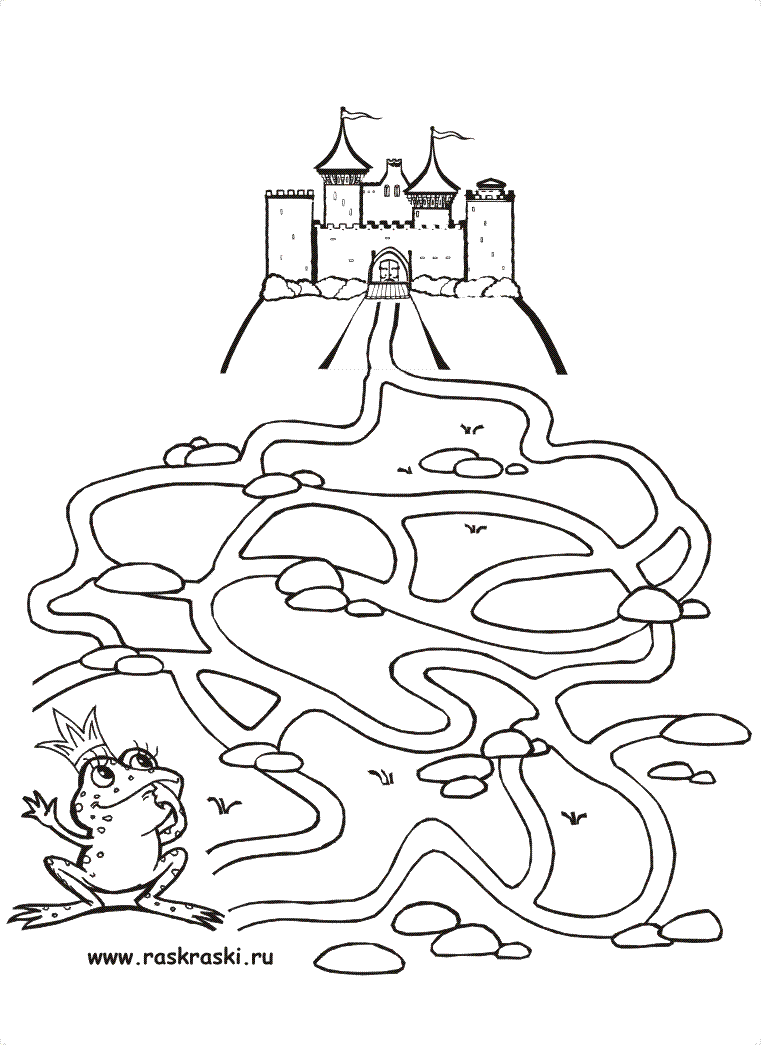 -Молодцы! Вы справились с заданием, и мы плывем к последнему острову! В путь!Учитель: Видим землю, подплываем и мы на острове «Чунга - чанга». Кто же живет на этом острове, нам нужно отгадать загадки. За каждую правильно отгаданную загадку вы получите « слиток золота», у кого есть слиток, тому маленький подарок. Есть одно условие:  хочешь ответить – подними руку.  (Дети отгадывают загадку, учитель показывает животных – мягкие игрушки).Загадки:Пройдёт он, голову задрав,
Не потому, что важный граф,
А потому, что гордый нрав,
Ведь выше всех зверей …(Жираф)Извивается веревка, на конце её — головка.
Ответ: ЗмеяПосмотрите-ка, бревно. Ох, и злющее оно!
Тем, кто в речку угодил, так опасен …(Крокодил)Шкура толстая на нем,
Любит теплый водоем,
А в холодном не живет.
Кто же это?...(Бегемот)Это что за птица
Бегать мастерица
Не умеет он летать
В песок лишь, головой нырять. (Страус)Очень шустрые, смешные
И такие озорные.
По деревьям и лианам,
Без опаски скачут рьяно.
Видов много, их не счесть
Всех размеров они есть.
Вместе семьями живут,
Фрукты весело жуют.  (Обезьяна)-Умнички! Мы отгадали, кто живет на этом острове. Теперь у жителей этого замечательного острова всегда будет хорошее настроение, будет расти много бананов и всегда будет сиять яркое солнце. И за это они угощают нас своими сокровищами, нам не нужно искать их. (Учитель угощает детей конфетами, которые достает из сундука, а у кого есть «золотой слиток» тому в награду 2 конфеты).Наше путешествие подошло к концу.Итог занятия:-Чем мы сегодня занимались?-Что понравилось выполнять больше всего?-Спасибо за урок, до свидания!